Datum: 9.12.2016                                                                                                                                    Številka: 0320-00014/2014 -3POROČILO O REALIZACIJI SKLEPOV 12. REDNE SEJE OBČINSKEGA SVETA,ki je bila v četrtek, 10.11.2016 ob 17. uri v sejni sobi Občine Črna na KoroškemNa 12. redni seji občinskega sveta Občine Črna na Koroškem so bili soglasno sprejeti naslednji sklepi:SKLEP 1/1:Občinski svet je potrdil predlagani dnevni red 12. redne seje občinskega sveta, ki poteka dne 10.11.2016.SKLEP 2/1:Občinski svet Občine Črna na Koroškem se je seznanil s poročili NO Občine Črna na Koroškem o nadzoru investicije »Ureditev zunanjih površin in okolice KD Črna« in nadzoru oz. »Pregledu vseh kreditnih pogodb, ki so povezane z zadolževanjem in stanjem zadolženosti Občine Črna na Koroškem«.  Realizacija: Izpis sklepa je bil posredovan Nadzornemu odboru Občine Črna na Koroškem.SKLEP 3/1:Občinski svet je potrdil Poročilo o realizaciji sklepov in Zapisnik 11. redne seje občinskega sveta Občine Črna na Koroškem z dne 6.7.2016. Realizacija: Zapisnik 11. redne seje je objavljen na spletni strani občine in shranjen v arhiv.SKLEP 4/1Občinski svet občine Črna na Koroškem sprejme sklep o izvzemu iz javnega dobra za del zemljišča parc. št. 1039/1 k.o. 902 - Podpeca.Realizacija: Na podlagi sklepa se je pričela odmera dela zemljišča, ki se izzvzame iz javnega dobra.SKLEP 5/1Občinski svet Občine Črna na Koroškem sprejme osnutek Statuta Občine Črna na Koroškem in ga daje v nadaljnjo obravnavo.Realizacija: Osnutek Statuta Občine Črna na Koroškem je bil posredovan na Inštitut za lokalno samoupravo in javna naročila Maribor, da ga nomotehnično in pravniško pregledajo in uredijo.SKLEP 6/1:Občinski svet Občine Črna na Koroškem sprejme osnutek Poslovnika Občinskega sveta Občine Črna na Koroškem in ga daje v nadaljnjo obravnavo.Realizacija: Osnutek Poslovnika Občinskega sveta Občine Črna na Koroškem je bil posredovan na Inštitut za lokalno samoupravo in javna naročila Maribor, da ga nomotehnično in pravniško pregledajo in uredijo.SKLEP 7/1Občinski svet Občine Črna na Koroškem sprejme  sklep, da se Občina Črna na Koroškem kot ustanovna članica vključi v Medgeneracijsko društvo Črna na Koroškem.SKLEP 7/2Občinski svet Občine Črna na Koroškem se je seznanil s predlogom Statuta Medgeneracijskega društva Črna na Koroškem. Realizacija: Občina Črna na Koroškem skupaj s partnerji nadaljuje postopke za ustanovitev Medgeneracijskega društva Črna na Koroškem.SKLEP 8/1Občinski svet Občine črna na Koroškem potrjuje sklepe Odbora za komunalne zadeve, urejanje prostora in varstvo okolja, ki so bili sprejeti na 12. redni seji dne 17.10.2016, in sicer.Sklep št. 6/1Odbor za komunalne zadeve, urejanje prostora in varstvo okolja se je seznanil z dokumentom Občine Ravne na Koroškem, ki zadeva spremembo organiziranosti komunalne dejavnosti na Ravnah. Hkrati se je odbor seznanil s protestnim pismom zaposlenih v JKP Log d.o.o. Ravne na Koroškem.Sklep št. 6/2Odbor za komunalne zadeve, urejanje prostora in varstvo okolja ustanavljanja komunalnega podjetja v posameznih občinah ne more komentirati, lahko samo obžaluje, da se vsa ta volja, energija, znanje in izkušnje niso usmerile v celovito organizacijo sedanjega skupnega podjetja JKP Log d.o.o.. Odbor pričakuje, da se bodo vsi nadaljnji postopki vodili v skladu z Odlokom o ustanovitvi javnega podjetja JKP Log d.o.o. in družbeno pogodbo ter Sklepom o ustanovitvi skupnega organa občin za izvajanje ustanoviteljskih pravic. Nadalje odbor priporoča pristojnim (direktor, nadzorni svet, svet ustanoviteljev), da pričnejo s pogovori in vzpostavijo dialog z zaposlenimi delavci, z njihovimi predstavniki (svet delavcev in sindikat). Posebno pozornost je potrebno nameniti reševanju socialno, ekonomskih in delovnopravnih vprašanj oz. posledic, ki bodo zadevale zaposlene delavce. Odbor pričakuje, da se bodo tudi v tem prehodnem obdobju vsi pristojni organi odgovorno in kompetentno zavzeli za vodenje JKP Log in o problemih obveščali ustanovitelje in zaposlene v JKP Log d.o.o.. Odbor pričakuje, da bo JKP Log d.o.o. tudi v tem obdobju vestno in odgovorno opravljal vso svojo dejavnost, ki jo je opravljal za posamezne občane. Sklep št. 6/3Odbor za komunalne zadeve, urejanje prostora in varstvo okolja predlaga županji, da po potrebi oz. oceni dogajanja v razreševanje problema vključi tudi občinski svet občine Črna na Koroškem. Sklep št. 6/4Odbor za komunalne zadeve, urejanje prostora in varstvo okolja predlaga, da se sklepe odbora pošlje svetu ustanoviteljev, nadzornemu svetu JKP Log d.o.o., svetu delavcev, sindikatu JKP Log, Občini Ravne na Koroškem. SKLEP 8/2Občinski svet Občine črna na Koroškem se je seznanil z informacijo o spremembi organiziranosti komunalne dejavnosti na Ravnah in z dopisom zaposlenih podjetja JKP Log d.o.o. in od Občine Ravne na Koroškem pričakuje zakonito ravnanje v skladu z veljavnim Odlokom o ustanovitvi JKP Log.Realizacija: Izpis sklepov je bil posredovan na JKP LOG d.o.o., in sicer: svetu ustanoviteljev, nadzornemu svetu, svetu delavcev, sindikatu in skupščini ter Občini Ravne na Koroškem.SKLEP 9/1Občinski svet Občine Črna na Koroškem podpira vpis neodtuljive pravice do pitne vode v Ustavo RS, prav tako se strinja z izhodiščem, da so naravni vodni viri naravno vodno javno dobro v upravljanju države ter da naravni vodni viri služijo prednostno in trajnostno oskrbi prebivalstva s pitno vodo in z vodo za oskrbo gospodinjstev.Pri tem se naj upošteva, da pravico do pitne vode ni mogoče enačiti s pravico do javnega vodovoda. Pripravljavce besedila ustavnega zakona pozivamo, da upoštevajo dosedanjo zakonodajno ureditev, po kateri morajo občine zagotavljati javne vodovode na območjih v skladu z Operativnim programom oskrbe s pitno vodo, na ostalih območjih pa si oskrbo s pitno vodo ali samooskrbo občani zagotovijo še naprej.Občinski svet Občine Črna na Koroškem razume predlog, da bi odslej oskrbo gospodinjstev zagotavljala država preko neprofitne javne službe tako, da naravne vodne vire za ta namen izkorišča sama neposredno ali izkoriščanje prenese v neposredno upravljanje samoupravnim lokalnim skupnostim, kot poseg v izvirne pristojnosti občin, zato ga ostro zavrača.Občinski svet Občine Črna na Koroškem glede na sprejeto stališče k točki 2 na 21. seji Državnega zbora opozarja poslanke in poslance ter Ustavno komisijo Državnega zbora, da se naj v zahtevi po preprečevanju podeljevanja koncesij za oskrbo prebivalstva s pitno vodo jasno loči med prepovedjo sklepanja koncesijskih pogodb z zasebnimi podjetji in javnimi podjetji, katerim se naj dopusti izvajanje te gospodarske javne službe še naprej.Občinski svet Občine Črna na Koroškem zahteva, da Državni zbor v vse postopke in razprave v zvezi s spremembo Ustave RS in vpisom neodtuljive pravice do pitne vode, vključi tudi občine in njihova združenja.Realizacija: Izpis sklepa je bil posredovan na ZOS, SOS, ZMOS in je objavljen na spletni strani občine.Zapisala:								 Irena Nagernik,							mag. Romana Lesjak,tajnica občinske uprave							županja								       Občine Črna na Koroškem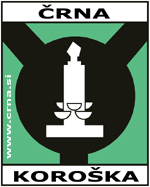 Občina ČRNA NA KOROŠKEM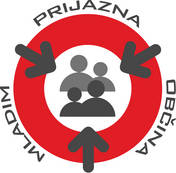 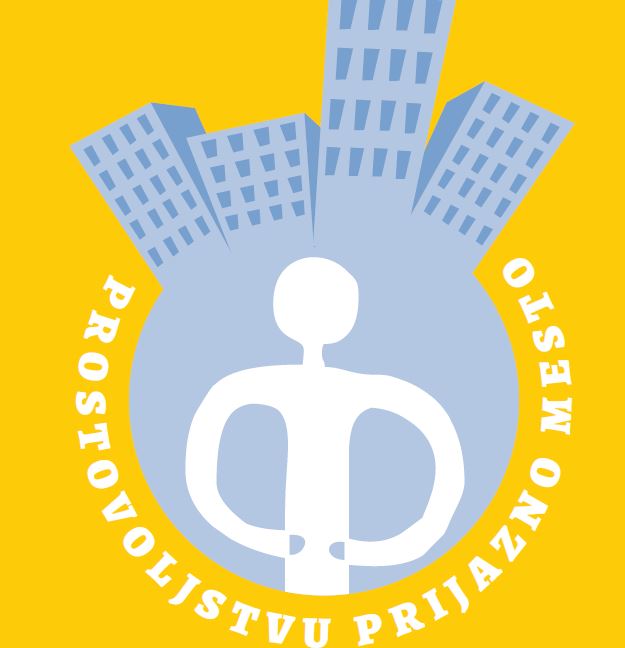 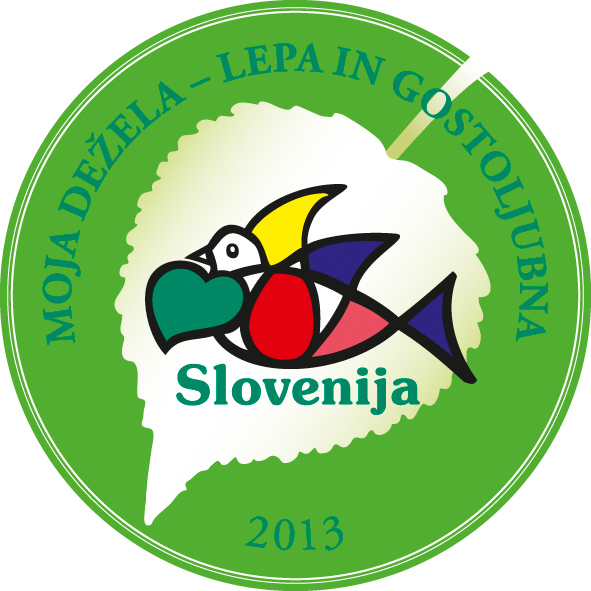 Center 1012393 ČRNA NA KOROŠKEMTelefon: 02 870 48 10Fax:       02 870 48 21e-mail:   